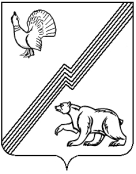 АДМИНИСТРАЦИЯ  ГОРОДА ЮГОРСКАХанты-Мансийского автономного округа – Югры                    ПОСТАНОВЛЕНИЕ       (ПРОЕКТ)от _________________  						                                №  ______О смотре-конкурсе «На лучшую организациюработы в области регулированиясоциально-трудовых отношений и охраны труда»  среди работодателей города ЮгорскаВо исполнение мероприятий муниципальной программы города Югорска «Социально – экономическое развитие и совершенствование государственного и муниципального управления в городе Югорске на 2014 – 2020 годы», утвержденной постановлением администрации города Югорска от 31.10.2013 № 3278:1. Провести смотр-конкурс «На лучшую организацию работы в области регулирования социально-трудовых отношений  и охраны труда» среди работодателей города Югорска  в срок до  24.04. 2015.2. Утвердить Положение о смотре-конкурсе «На лучшую организацию работы в области регулирования социально-трудовых отношений  и охраны труда» среди работодателей города Югорска (Приложение 1). 3. Утвердить состав конкурсной комиссии смотра-конкурсе «На лучшую организацию работы в области регулирования социально-трудовых отношений  и охраны труда» среди работодателей города Югорска  (Приложение 2).4. Утвердить смету расходов на проведение смотра-конкурса «На лучшую организацию работы в области регулирования социально-трудовых отношений  и охраны труда» среди работодателей города Югорска (Приложение 3).5. Управлению экономической политики администрации города Югорска  (И.В. Грудцына) организовать работу по проведению смотра - конкурса «На лучшую организацию работы в области регулирования социально-трудовых отношений  и охраны труда»  среди работодателей города Югорска. 6.  Настоящее постановление опубликовать в  газете «Югорский вестник» и разместить на официальном сайте администрации города Югорска.7. Контроль за выполнением постановления возложить на первого заместителя главы администрации города  Югорска - директора департамента муниципальной собственности и градостроительства С.Д. Голина.Глава администрации города  Югорска						М.И. БодакПриложение 1к постановлению администрации города  Югорска от ________________  № ______ПОЛОЖЕНИЕо смотре-конкурсе «На лучшую организацию работы в области регулирования социально-трудовых отношений  и охраны труда» среди работодателей города Югорска1. Общие положения1.1. Положение о смотре-конкурсе «На лучшую организацию работы в области регулирования социально-трудовых отношений  и охраны труда» среди работодателей города Югорска (далее  – Положение, смотр-конкурс),  разработано в рамках выполнения мероприятий муниципальной программы города Югорска «Социально – экономическое развитие и совершенствование государственного и муниципального управления в городе Югорске на 2014 – 2020 годы», утвержденной постановлением администрации города Югорска от 31.10.2013 № 3278.1.2. Положение определяет цели, задачи, порядок проведения и подведения итогов смотра-конкурса.2. Цели и задачи смотра-конкурса2.1. Смотр-конкурс проводится для определения  работодателей, активно занимающихся вопросами регулирования социально-трудовых отношений  и охраны труда, в целях пропаганды улучшения условий и безопасности труда, повышения престижности и значимости мероприятий по улучшению условий и охраны труда, привлечения внимания к решению социальных вопросов на производстве,    демонстрации на примере лучших организаций эффективности проводимых работ в области охраны труда, распространения и  поощрения положительного опыта в сфере социально-трудовых отношений.2.2. Задачами смотра-конкурса являются: 2.2.1. Повышение заинтересованности работодателей в создании безопасных условий труда работникам, регулирования социально-трудовых отношений  и снижение уровня производственного травматизма.2.2.2. Взаимодействие органов местного самоуправления, органов надзора и контроля, работодателей, профсоюзов и их объединений в области регулирования социально-трудовых отношений.2.2.3. Выявление, изучение и распространение положительного опыта работы среди работодателей города Югорска.                            2.2.4. Повышение эффективности и качества работы по созданию безопасных условий труда.2.2.5. Совершенствование механизма коллективно-трудового регулирования трудовых отношений. 3. Условия  и порядок проведения смотра-конкурса3.1. В смотре-конкурсе принимают участие работодатели, которые целенаправленно проводят  работу по регулированию социально-трудовых отношений и улучшению условий труда, соблюдают требования  трудового законодательства Российской Федерации, не имеют задолженности по выплате заработной платы  работникам и случаев производственного травматизма со смертельным исходом в 2014 году.3.2. Участники смотра-конкурса в номинации   разделяются на 3 группы:1 группа – работодатели с количеством работающих до 50 человек;2 группа – работодатели с количеством работающих от 51 до 250 человек;3 группа  - работодатели с количеством работающих более  250 человек.3.3. В смотре-конкурсе не принимают участие работодатели, занявшие 1 место по результатам предыдущего смотра-конкурса.3.4. Участники смотра-конкурса   в срок до 05.04.2015 предоставляют в конкурсную  комиссию по проведению смотра – конкурса заявку на участие в смотре-конкурсе,  согласно приложению 1 к настоящему Положению.3.5. Участники предоставляют Информационную  карту участника смотра-конкурса, согласно приложению 2 к настоящему Положению. Участники могут в произвольной форме представить  дополнительные сведения, отражающие деятельность работодателя в сфере  улучшения условий и охраны труда и регулирования социально-трудовых отношений.4. Подведение итогов и поощрение победителей смотра - конкурса4.1. Конкурсная  комиссия подводит итоги смотра-конкурса в срок до  24.04.2015.  4.2.Заседание конкурсной  комиссии считается правомочным, если на нем присутствует не менее половины  состава комиссии.4.3.Конкурсная комиссия вправе не присуждать призового места в случае, если по соответствующей группе смотра-конкурса будет  заявлен только один участник.4.4. Победителями смотра-конкурса  признаются работодатели, добившиеся сокращения производственного травматизма, постоянно и целенаправленно работающие над  улучшением условий и охраны труда, развитием социально-трудовых отношений, соблюдающие требования трудового  законодательства Российской Федерации и набравшие максимальное количество баллов по представленным сведениям,  в соответствии с критериями оценки основных показателей, согласно приложению  2 к  настоящему Положению.4.5. По каждой группе работодателей  устанавливаются три призовых места.4.6. Победители смотра-конкурса награждаются денежными премиями и Дипломами главы администрации города Югорска  I, II, III степени, за 1,2,3  места соответственно.4.7. Призовой фонд смотра-конкурса составляет 90000 (девяносто  тысяч) рублей, в том числе по каждой группе победителей, указанных в пункте 3.2.  настоящего Положения:- за 1 место – 15000 (пятнадцать  тысяч) рублей;- за 2 место – 10 000 (десять тысяч) рублей;- за 3 место –   5 000 (пять тысяч) рублей.4.8.  В случае отсутствия, в одной из групп, участников смотра-конкурса, призовой фонд, указанный в пункте 5.7. настоящего Положения, по решению конкурсной комиссии, перераспределяется по другим группам победителей. 4.9. Решение конкурсной  комиссии оформляется протоколом, подписываемым председателем комиссии или лицом, его замещающим, и секретарем. 4.10. Итоги смотра-конкурса публикуются в средствах массовой информации.Приложение 2 к постановлению администрации города  Югорскаот _____________  № _____СОСТАВконкурсной  комиссии смотра – конкурса  «На лучшую организацию работы в области регулирования социально-трудовых отношений  и охраны труда» среди работодателей города ЮгорскаПриложение 3к постановлению администрации города  Югорскаот _____________№ _____Смета расходов на проведение смотра-конкурса «На лучшую организацию работы в области регулирования социально-трудовых отношений  и охраны труда»  среди работодателей города ЮгорскаПризовой фонд составляет 90 000 (девяносто тысяч) рублей, в том числе: 1. По 1  группе работодателей:- за 1 место – 15 000 (пятнадцать тысяч) рублей;- за 2 место – 10 000 (десять тысяч) рублей;- за 3 место –   5 000 (пять тысяч) рублей.  Итого:  30 000 (тридцать тысяч) рублей. 2. По 2  группе работодателей:- за 1 место – 15 000 (пятнадцать тысяч) рублей;- за 2 место – 10 000 (десять тысяч) рублей;- за 3 место –   5 000 (пять тысяч) рублей.  Итого:  30 000 (тридцать тысяч) рублей.  3.  По 3  группе работодателей:- за 1 место – 15 000 (пятнадцать тысяч) рублей;- за 2 место – 10 000 (десять тысяч) рублей;- за 3 место –   5 000 (пять тысяч) рублей.  Итого:  30 000 (тридцать тысяч) рублей.Приложение  1  к Положению о смотре-конкурсе средиработодателей города ЮгорскаЗАЯВКАна участие в смотре- конкурсе «На лучшую организацию работы в области регулирования социально-трудовых отношений  и охраны труда» среди работодателей  города Югорска_____________________________________________________________________(полное наименование организации – заявителя)Зарегистрирован __________________________________________20___г.________________________________________________________________________(орган, зарегистрировавший организацию – заявителя)о чем выдано свидетельство №_______________, заявляет о своем намерении принять участие в смотре – конкурсе среди работодателей  города Югорсказа 2014 год.	С порядком проведения смотра-конкурса «На лучшую организацию работы в области регулирования социально-трудовых отношений  и охраны труда» ознакомлены и согласны.	Подтверждаю, что организация-заявитель не имеет случаев производственного травматизма со смертельным исходом за 2014 год.	Полноту и достоверность сведений, указанных в настоящей заявке и прилагаемых к ней документах, гарантирую.	Уведомлен о том, что участники смотра-конкурса, представившие в конкурсную комиссию недостоверные данные, могут быть не допущены к участию в смотре-конкурсе или сняты с участия в смотре-конкурсе в процессе его проведения.	Даю согласие на посещение нашей организации, в случае необходимости принятия решения о победителях и призерах смотра-конкурса, конкурсной комиссией для оценки фактического состояния охраны труда.	К конкурсной заявке прилагаются следующие документы, предусмотренные конкурсной документацией:	1) информационная карта;	2) другие документы, представляемые по желанию участника смотра-конкурса.Руководитель организации ______________________________  (_________________)М.П.                                                                                          «___»__________2015 Приложение  2к Положению о смотре-конкурсе средиработодателей города ЮгорскаИнформационная карта участника смотра-конкурса «На лучшую организацию работы в области регулирования социально-трудовых отношений  и охраны труда»  среди работодателей города Югорсказа 2014 годРаздел 1. Общие сведенияРаздел 2. Основные показатели1    Баллы выставляются участнику смотра-конкурса конкурсной  комиссией.2       Предоставляется копия Положения  о системе управления охраной труда3    Предоставляется копия приказа или договора4    Предоставляется копия приказа о создании комитета (комиссии) по охране труда.5    Предоставляются копии удостоверений (диплома) о прохождении обучения.6    Предоставляются копии документов (утвержденного графика и протоколов заседаний)7    Предоставляются фотографии кабинета (уголков).8     Предоставляется копия сводной ведомости результатов аттестации рабочих мест по условиям труда. 9   Предоставляется копия заключительного акта проведения периодического медицинского осмотра лечебно-профилактического учреждения, в котором проведен медицинский осмотр.10   Предоставляется копия протокола рабочего собрания по подведению итогов выполнения мероприятий (соглашения)  об улучшении условий труда.11   Предоставляется копия приказа территориального фонда социального страхования12   Предоставляется копия сертификата доверия работодателю.Руководитель ___________________________Главный бухгалтер_______________________М.П.Голин Сергей Дмитриевичпервый заместитель главы администрации города Югорска, председатель комиссииПахомов Владимир Ивановичзаместитель главного инженера по охране труда, промышленной и пожарной безопасности ООО «Газпром трансгаз Югорск» , заместитель председателя комиссии ( по согласованию)Комлева Лидия Борисовнаспециалист-эксперт отдела по труду, секретарь комиссииЧлены комиссииДолгодворова Татьяна Ивановназаместитель главы администрации города ЮгорскаГрудцына Ирина Викторовнаначальник управления экономической политикиТарасенко Алла Витальевнаначальник отдела по трудуЧичиланов Вячеслав Андреевичначальник отдела профессиональных рисков  филиала № 4 регионального отделения  Фонда социального страхования Российской Федерации (по согласованию)Воронов Николай Ивановичпредседатель территориального объединения работодателей города Югорска (по согласованию)Антонова Наталья Александровнапредседатель территориального объединения профсоюзов города Югорска (по согласованию)Наименование организацииЮридический адресТелефон/факсОтрасль производстваОрганизационно-правовая формаФ.И.О. руководителя организацииФ.И.О. руководителя (специалиста) службы охраны трудаФ.И.О. председателя профкомаФ.И.О. председателя комитета (комиссии) по охране трудаСреднесписочная численность работников, из них:- женщин- подростков Численность работников, занятых во вредных условиях труда, из них:- женщинМатериальные затраты на компенсации за работу во вредных условиях труда, всего (руб.) №Показатели состояния условий и охраны трудаВыполнение (заполняется работодателем),есть, нетКритерии оценкикомиссией(баллы)11.Наличие коллективного договора в организации202.Наличие в коллективном договоре раздела «Охрана труда»103.Наличие профсоюзной организации5 4.Наличие Положения о системе управления охраной труда в организации 2105.Наличие службы охраны труда 355.наличие специалиста по охране труда 55.заключен договор со специалистом по охране труда 356.Наличие комитета (комиссии) по охране труда 457.Обучение членов комитета (комиссии) по охране труда в учебных центрах города, всего  5100 % -         20 баллов90% - 99% - 18 баллов 80% - 89% - 16 баллов70% - 79% - 14  баллов60% - 69% - 12 баллов50% - 59% - 10 балловменее 50 % - 0 баллов 8.Количество проведенных мероприятий по осуществлению общественного контроля в том числе 6:8.- наличие утвержденного графика работы по осуществлению  общественного контроля за состоянием охраны труда;Нет – 0 балловЕсть – 5 баллов8.- количество заседаний комитета (комиссии)1 заседание – 1 балл8.- Количество рассмотренных вопросов и принятых решений, направленных на улучшение условий и охраны  труда1 балл за  вынесенное решение8.- количество подготовленных предписаний о выявленных нарушениях охраны труда при проведении общественного контроля1 балл за каждое предписание8.- количество мероприятий по  улучшению условий и охраны труда разработанных и реализованных по результатам деятельности комитета (комиссии)1 балл за каждое реализованное мероприятие9.Обучение и проверка знаний по охране труда руководителей и специалистов по охране труда  в учебных центрах, всего  5100% -5 баллов 50% -99%  - 2 балламенее 50% - 0 10.Обучение и проверка знаний по охране труда руководителей и специалистов по охране труда  в учебных центрах, всего  5100% -5 баллов 50% -99%  - 2 балламенее 50% - 0 11.Профессиональное образование специалистов по охране труда (профессиональная переподготовка или высшее образование по охране труда)  5+ 2 баллаза каждого специалиста, прошедшего  профессиональную переподготовку или имеющего высшее  образование по охране труда12.Наличие оборудованного кабинета по охране труда  75 баллов13.Наличие уголков по охране труда   75 баллов14.Обеспечение работников сертифицированной спецодеждой, спецобувью, средствами индивидуальной защиты, в % к нормативу100%- 10 баллов;75 до 99,9% - 5 баллов;от 50% до 75% - 3 балламенее 50% - 015.Проведение специальной оценки (аттестации рабочих мест) условий труда 8100%- 10;75 до 99,9% - 5;от 50% до 75% - 3менее 50% - 0 баллов16.Общее количество несчастных случаев на производстве в отчетном году16.в них пострадало,  чел.Минус  5 баллов за каждого пострадавшего17.Обеспечение работников санитарно-бытовыми помещениями (гардеробными, душевыми, личной гигиены), в % к нормативу.100%- 10 баллов;75 до 99,9% - 5 баллов;от 50% до 75% - 3 балламенее 50% - 0 баллов18.Проведение периодических медицинских осмотров (% охвата работников, подлежащих периодическим медицинским осмотрам) 9100%- 10 баллов;75 до 99,9% - 5 баллов;от 50% до 75% - 3 балламенее 50% - 0 баллов19.Выполнение мероприятий  (соглашения) об улучшении условий труда, % выполнения 10(Соотношение количества выполненных мероприятий к общему количеству запланированных мероприятий.)100%- 10 баллов;75 до 99,9% - 5 баллов;от 50% до 75% - 3 балламенее 50% - 021.Израсходовано средств на организацию охраны труда, всего, (руб.)21.в том числе на 1 работника (тысяч рублей)до 1,0 т.руб. – 1 балл;от 1 до 5,0 т.руб. – 5 баллов;от 5 до 20,0 т.руб. - 6 баллов;от 20 до 30,0 т.руб. – 7 баллов; свыше 30,0 т.руб.- 8 баллов22.Использование средств ФСС на финансовое обеспечение предупредительных мер по сокращению производственного травматизма и профессиональных заболеваний работников, занятых на работах с вредными и (или) опасными условиями труда1110 баллов23Наличие сертификата доверия работодателю1210 баллов24.Оформление информационно-аналитических материалов о работе в области охраны труда, достижениях и наградах организации; фотографии производственных процессов, безопасных технологий производства работ и другие по усмотрению участникаОформление предоставленных материалов оценивается каждым членом комиссии. Максимальная оценка – 10 баллов